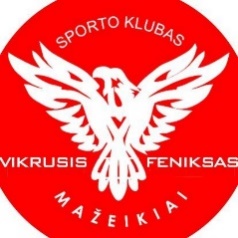 Komandini stalo teniso turnyras skirtas Laisvės dienai paminėti ( Rusijos kariuomenės išvedimo diena 1993-08-31)N U O S T A T A II. VARŽYBŲ TIKSLAS1. Populiarinti stalo teniso žaidimą Lietuvoje;2. Bendradarbiauti, palaikyti draugystės ryšius su kitų miestų, rajonų stalo tenisininkais;3. Skatinti fizinį aktyvumą; 4. Kelti stalo tenisininkų sportinio meistriškumo lygį;II. VADOVAVIMAS IR VYKDYMASVaržybas organizuoja ir vykdo sporto klubas „Vikrusis feniksas“ varžybų vyr. teisėjasKazimieras Ramanauskas  tel. 869961806 el.p. kazimieras2@gmail.com                           III. VARŽYBŲ VYKDYMO VIETA IR LAIKASVaržybos vyks adresu: Statybininkų g. 5, Telšiai. rugpjūčio 29d. 5. Dalyvių atvykimas nuo 9.00 val. iki 10.00 val.6. Varžybų atidarymas 10.45 val.7. Varžybų pradžia 11.00 val. Registracija internetu: http://www.suk-topsa.lt/ Komandų registracija iki rugpjūčio 28d. 15 val. Registracija varžybų dieną negalima. IV. DALYVIAI8. Kviečiami dalyvauti  Mažeikiu, Telšių, Salantų, Plungės, Šilutės, Klaipėdos, Šiaulių, Joniškio ir kitų Lietuvos miestų ir rajonų komandos. Komandų skaičius ribotas 24 komandos. Komandos sudėtis gali būti mišri, neskirstomi pagal lytį ir amžių.  Dalyvio reitingas vyrai negali būti aukštesnis kaip 110 pozicija moterims apribojimai netaikomi. Karščiuojantis, sloguojantis, kosintys ar kitus negalavimus jaučiantis asmenys dalyvauti negali. Dalyviai privalo laikytis saugaus 1 metro atstumo, nežaidžiantis dalyviai privalo dėvėti nosį ir burną dengiančias priemones (kaukes).V. VARŽYBŲ VYKDYMO SISTEMAVaržybos bus vykdomos pasitelkus programą.9. Varžybos – komandinės. 10. Komandos sudėtis 2 žaidėjai,.11. Varžybų sistema numatoma dalyvius suskirstyti į pogrupius . Dalyviai pogrupyje užėmę 1-2 vietas patenka į pagrindinį varžybų finalą, likusieji žaidžia mažajame finale (paguoda). Žaidžiama A-Y, B-X, DV, A-X, B-Y iki trijų laimėtų komandinių susitikimų (pergalių) su dvejetais, ABS plastiko kamuoliukais. Varžybų organizatoriai pasilieka  teisę esant būtinumui keisti varžybų sistemą.VI. PRIĖMIMO SĄLYGOS VARŽYBŲ DALYVIO MOKESTIS12.Varžybų dalyvių kelionės ir maitinimo išlaidas apmoka komandiruojanti organizacija. 13. Varžybų metu dalyviai už sveikatą atsako patys. Varžybų metu bus filmuojama ir fotografuojama.14. Starto mokestis komandai 18 eurų. 15. Surinktos lėšos skirtos varžybų organizavimo išlaidom padengti. Iš starto mokesčio bus formuojamas prizinis fondas.VII. APDOVANOJIMAI16. Turnyro I, II, III vietos laimėtojai bus apdovanojami taurėmis, medaliais, piniginiais prizais. Mažojo finalo I, II, III vietos laimėtojai apdovanojama atminimo medaliais.  Iškilus klausimams skambinti tel. 8 699 61806 Kazimierui Ramanauskui